Andria, 03.10.2020CIRCOLARE n.21Alle FAMIGLIEAl Personale ScolasticoSITO WEBOGGETTO: comunicazione tempestiva assenze Al fine di prevenire la diffusione del contagio da COVID-19 attraverso il tracciamento dei contatti, in un’ottica di responsabilità condivisa e di collaborazione tra tutti i componenti della comunità educante,  SI INVITANO LE FAMIGLIEcome previsto dal Ministero della Salute, a comunicare tempestivamente alla scuola (eventualmente tramite un docente della classe o direttamente al Referente COVID-19 del plesso di riferimento (inss.: Florinda Leone –plesso Oberdan; Maria Gazzilli –plesso Don Tonino Bello; Concetta Merra –plesso Lotti; Vincenza Cicco –plesso Saccotelli): l’eventuale assenza dell’alunno a seguito di contatto stretto con un caso confermato di Covid-19; l’assenza dell’alunno per motivi di salute (per poter rilevare eventuali cluster-concentrazioni di assenze nella stessa classe).I docenti classe, altrettanto tempestivamente e in via riservata, riporteranno le informazioni al Referente COVID (nel caso 2. , i docenti comunicheranno solo nel caso in cui il numero e  l’andamento delle assenze nel gruppo classe appaia verosimilmente sospetto) .Allo stesso modo,  il personale scolastico è invitato a comunicare l’eventuale assenza per contatto stretto con un caso confermato di Covid-19 al Referente Covid del plesso oppure in Presidenza.Si confida nella più piena collaborazione. IL DIRIGENTE SCOLASTICOProf.ssa Francescalaura Casillo  Firma autografa sostituita a mezzo stampa    ai sensi dell’art. 3 c. 2 del D.Lgs. 39/93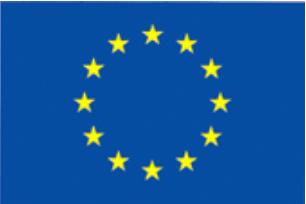 Unione EuropeaP.O.N. “Competenze per lo sviluppo” (FSE)   P.O.N. “Ambienti per l’apprendimento” (FESR)D.G. Occupazione, Affari Sociali e pari opportunitàD.G. Politiche Regionali    DIREZIONE DIDATTICA STATALE    1° CIRCOLO "G. OBERDAN"    Viale Roma, 26 - 70031 ANDRIATel 0883/246219 - Fax 0883/292298email: BAEE04900P@istruzione.it         pec: baee04900p@pec.istruzione.itSito web: www.oberdanprimocircoloandria.edu.itCod. Ist.: BAEE04900P  -   C. F.:81003770724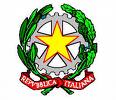 Ministero dell’Istruzione,dell’Università e della RicercaDipartimento per la programmazioneDirezione Generale per gli affari Internazionali - Ufficio VProgrammazione e gestione dei fondi strutturali europei o nazionali